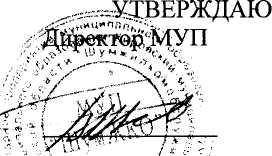 СОГЛАСОВАНО:главы администрации ое сельское поселение■''//   А.В. Ерошкин «ШумЖКО»В.П. ИвановАКТ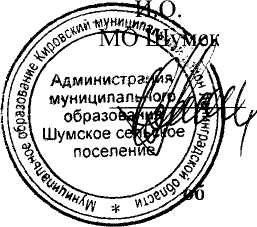 следования системы отопления жилых домов № 17, № 18, № 19 ул. Советская с. Шум.Комиссия в составе исполняющего обязанности главы администрации МО Шумское сельс4кое поселение А.В. Ерошкин, директор МУП «ШумЖКО» В.П. Иванов, мастер участка МУП «ШумЖКО» Комарову А.Б., слесарь-сантехник Алексеев А.И. установила, что в результате физического износа системы отопления, произошла авария по адресу: ЛО Кировский район с.Шум ул. Советская дома № 17, № 18, № 19. Наименование объекта - 3 жилых дома.Собственник объекта - Администрация МО «Шумское сельское поселение МО Кировский муниципальный район Лен. области»Характеристика объекта по конструктивным элементам:Длина здания дома № 17 48 м, ширина здания 11м, высота здания 6,0 м, год постройки 1973 Длина здания дома № 18 48м, ширина здания 11м, высота здания 6,0 м, год постройки 1973 Длина здания дома № 19 48 м, ширина здания 11м, высота здания 6,0 м, год постройки 1973Характеристика повреждений (разрушений)Общая стоимость аварийно-восстановительных работ, включая стоимость материалов, составляет 420 000 (Четыреста двадцать тысяч) рублей.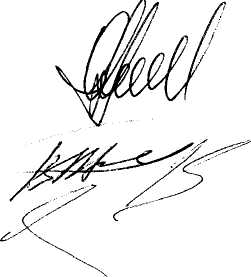 И.О. главы администрацииМО Шумское сельское поселениеДиректор МУП «ШумЖКО» Мастер участка Слесарь-сантехникА.В. Ерошкин В.П. Иванов А.Б. Комаров А.И. АлексеевКонструктивный ЭлементХарактеристика разрушенийНеобходимый перечень работОбъемИнженерные сети.СистгмаИмеются многочисленные1 .Замена трубы Д 108 с утеплителем250 м. п.отопления.повреждения (разрушения)2.3амена трубы Д 89 с утеплителем250 м.п.трубопроводов в виде сколов, трещин.3.Замена шаровых кранов Д 1006 шт.Повреждены раструбные соединения. Коррозия,4. Замена шаровых кранов Д 806 штотсутствие утеплителя.5.Замена шаровых кранов Д 5018 шт6. Замена трубы Д 50 с утеплителем18 шт